             Пенсионный фонд Российской Федерации 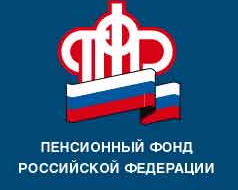                                  информируетСокращен срок оформления сертификата на материнский капиталВ соответствии с внесенными поправками в Федеральный закон от 29.12.2006 №256-ФЗ  «О дополнительных мерах государственной поддержки семей, имеющих детей» сокращен срок выдачи сертификата на материнский капитал. Если ранее на рассмотрение заявления о выдаче сертификата закон отводил месяц, то теперь срок сокращен до пятнадцати дней, отсчитываемых с даты подачи заявления в ПФР.Сокращение сроков принятия решения о выдаче сертификата стало возможным благодаря развитию автоматизированной информационной системы ПФР. Всю необходимую для предоставления госуслуги информацию, находящуюся в ведении других ведомств, территориальные органы Пенсионного фонда запрашивают самостоятельно и получают в короткие сроки по электронным каналам. Таким образом, для многих клиентских служб ПФР практика оформления сертификата на материнский капитал в пределах пятнадцати дней не является новой и укладывается в стандартный регламент.Выдача сертификата материнского капитала является одной из самых технологичных госуслуг Пенсионного фонда. Семьи могут получить ее не только через клиентскую службу ПФР или многофункциональный центр, но и с помощью электронных сервисов личного кабинета на сайте ПФР или Портале госуслуг. При этом обращение через личный кабинет позволяет одновременно подавать электронное заявление о выдаче сертификата и получать сам сертификат в электронной форме.После вынесения Пенсионным фондом положительного решения о предоставлении материнского капитала электронный сертификат автоматически направляется в личный кабинет заявителя. Вместе с сертификатом в кабинете появляется электронный документ, содержащий все необходимые сведения о сертификате. Более половины семей, оформляющих сегодня материнский капитал, делают это, используя электронные сервисы Пенсионного фонда.                                                                                                            УПФР в г. Вышнем Волочке                                                                         и  Вышневолоцком  районе                                                                       Тверской области (межрайонное)  